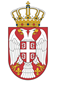 РЕПУБЛИКА СРБИЈА НАРОДНА СКУПШТИНАОдбор за спољне послове06 Број: 06-2/172-2017. новембар 2021. годинеБ е о г р а дНа основу члана 70. став 1. алинеја прва Пословника Народне скупштинеС А З И В А М                                        4. СЕДНИЦУ ОДБОРА ЗА СПОЉНЕ ПОСЛОВЕЗА  ПЕТАК, 20. НОВЕМБАР 2020. ГОДИНЕ,СА ПОЧЕТКОМ У 12 ,00 ЧАСОВА	За ову седницу предлажем следећиД н е в н и   р е дРазговор са новоименованим амбасадором Републике Србије у Сједињеним Америчким Државама Марком Ђурићем  пре одласка на дипломатску дужност      2.  РазноСедница ће се одржати у Дому Народне скупштине, Трг Николе Пашића 13, сала III.             Моле се чланови Одбора да у случају спречености да присуствују седници Одбора, о томе обавесте своје заменике у Одбору.     ПРЕДСЕДНИК ОДБОРАПроф. др Жарко Обрадовић, с.р.